Ayva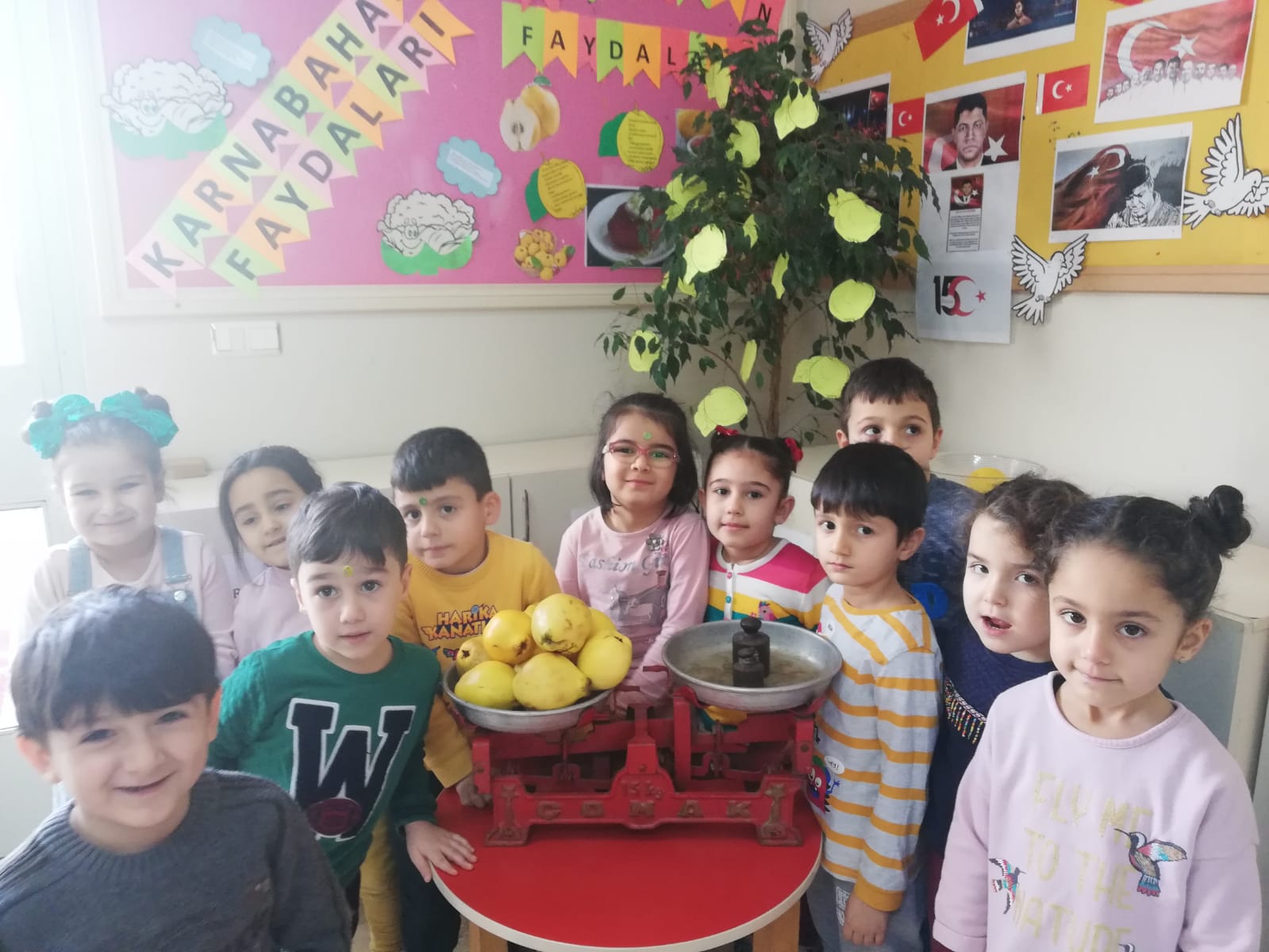 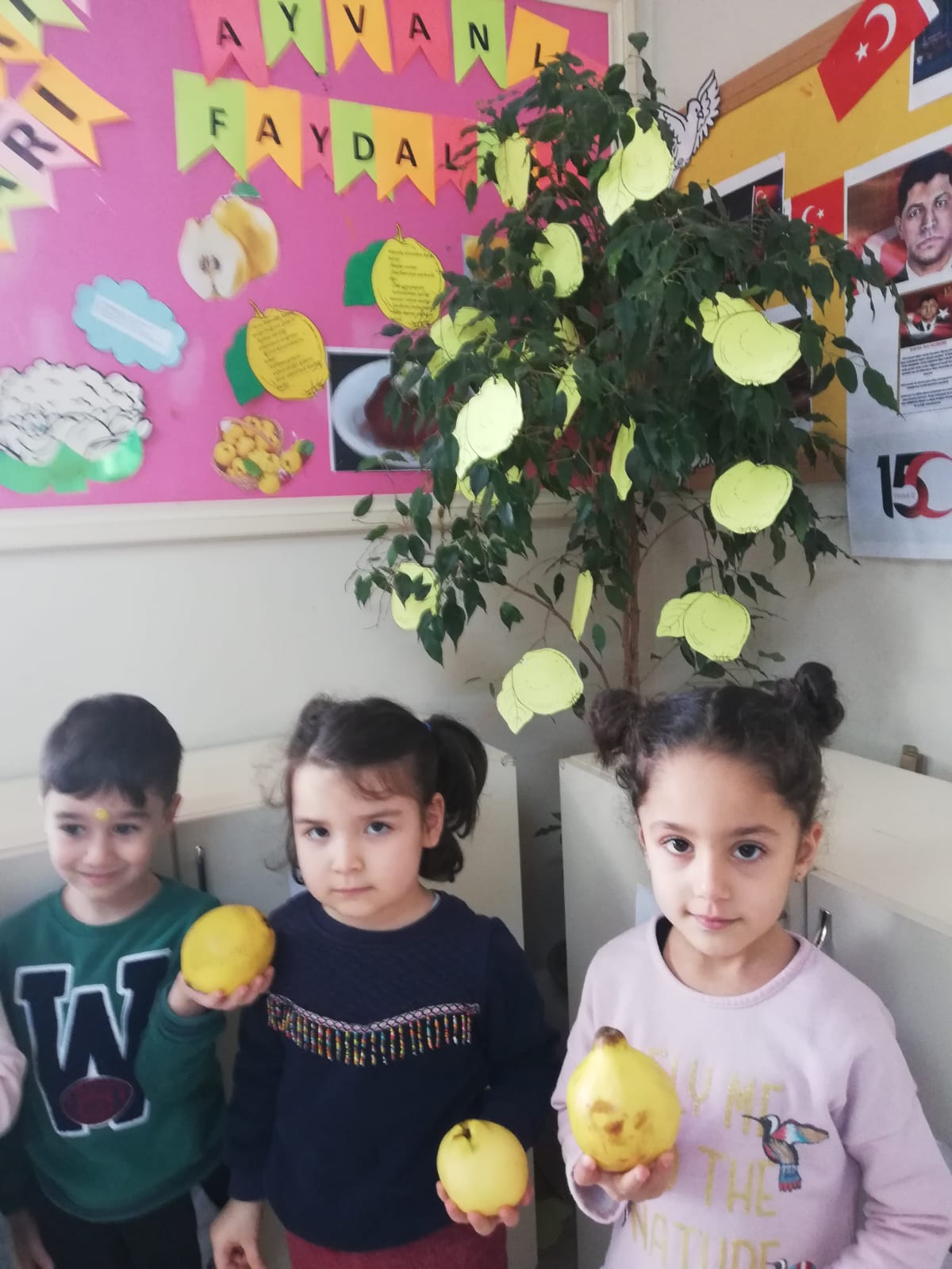 